MADAME LA LUNEMadame la lunen’a pas très bonne mine.Elle est toute jauneet son nez éternue.Dans son petit nidau milieu d’un nuage,elle réchauffe ses narinesdevant la cheminée.« Madame la luneprenez des vitamineset la nuit prochainevous aurez bonne mine. »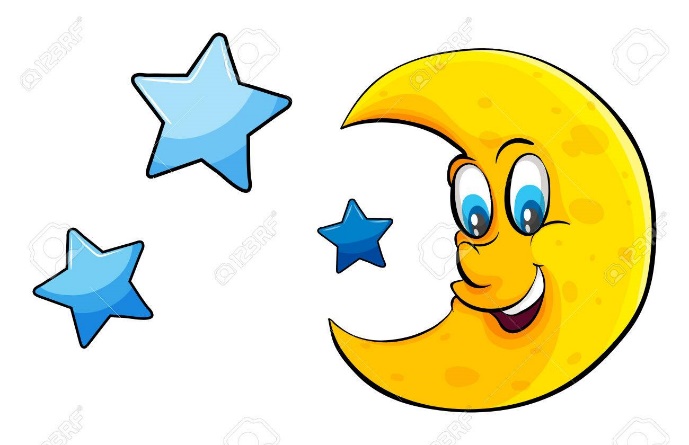 